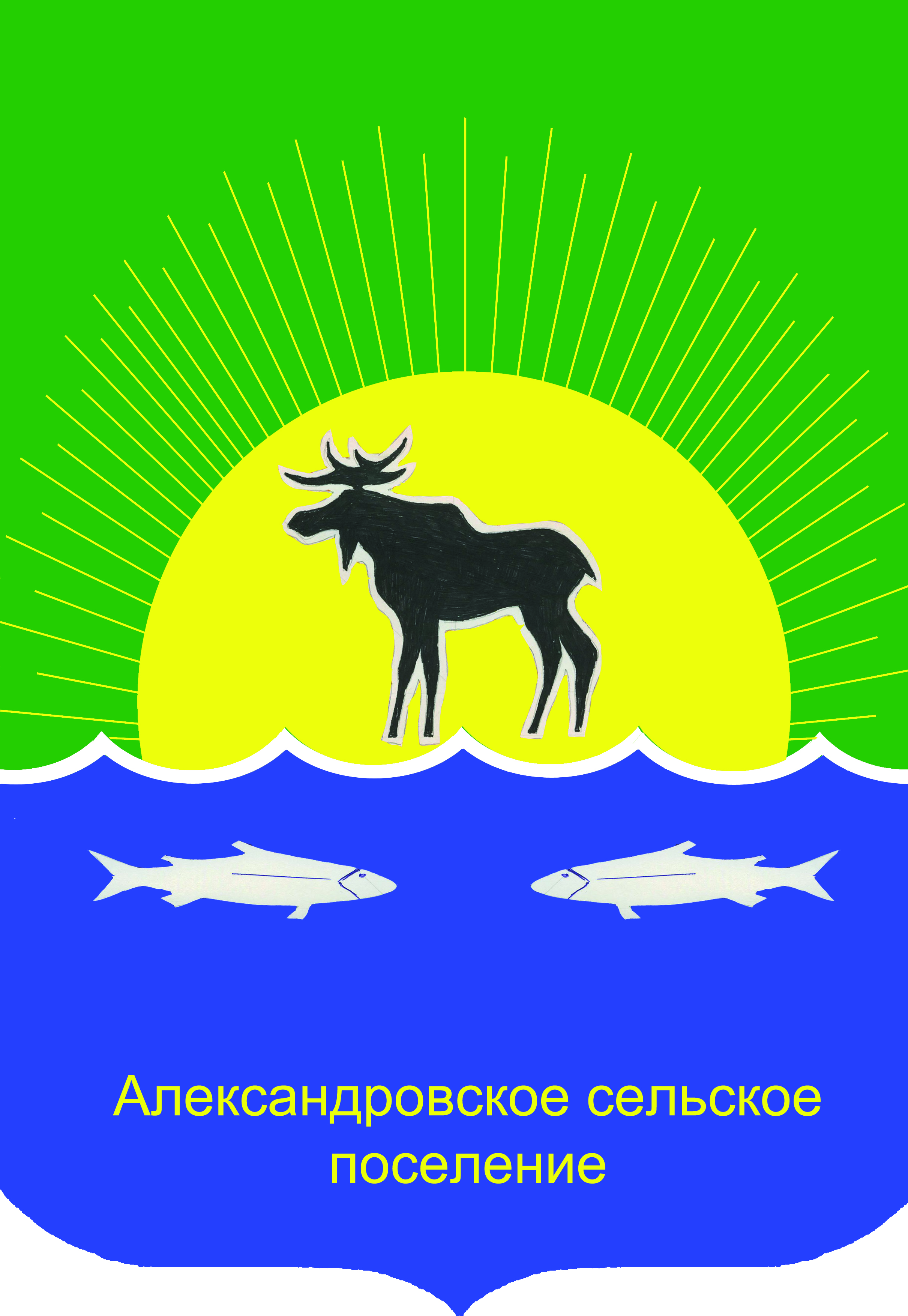 Совет Александровского сельского поселенияРешение18.11.2020									№ 228-20-40пс. АлександровскоеО назначении публичных слушаний по проекту решения Совета «О внесении изменений и дополнений в Устав муниципального образования «Александровское сельское поселение» Рассмотрев и обсудив проект решения Совета Александровского сельского поселения «О внесении изменений и дополнений в Устав муниципального образования «Александровское сельское поселение», представленный Администрацией Александровского сельского поселения, руководствуясь Положением о порядке организации и проведения публичных слушаний, общественных обсуждений на территории муниципального образования «Александровское сельское поселение» с, утверждённым решением Совета поселения от 18.04.2018 № 51-18-7п,Совет Александровского сельского поселения  РЕШИЛ:Назначить публичные слушания по проекту решения Совета Александровского сельского поселения «О внесении изменений и дополнений в Устав муниципального образования «Александровское сельское поселение» согласно приложению к настоящему решению.Публичные слушания провести в фойе второго этажа здания Администрации Александровского сельского поселения (ул. Лебедева,30) в 14 часов 15 минут 07.12.2020 года. 3. Создать комиссию по организации и проведению публичных слушаний в следующем составе:- Пьянков Д.В .– председатель комиссии;- Симон Н.П. – секретарь комиссии;- Михайлова Н.А. – член комиссии;4. Предполагаемый состав участников слушаний:1) Глава Александровского сельского поселения;2) Депутаты Совета Александровского сельского поселения;3) Представители Администрации Александровского сельского поселения;4) Представители предприятий  и учреждений различных форм собственности;5) Представители общественных организаций;6) Граждане, проживающие на территории Александровского сельского поселения.5. Настоящее решение обнародовать в установленном порядке и разместить на официальном сайте Александровского сельского поселения.Глава Александровского сельского поселения, исполняющий полномочия председателя Совета Александровского сельского поселения		        ________________Д.В. ПьянковПриложение к решению  Совета Александровского сельского поселенияот 18.11.2020 № 228-20-40п    ПРОЕКТСОВЕТ АЛЕКСАНДРОВСКОГО СЕЛЬСКОГО ПОСЕЛЕНИЯ РЕШЕНИЕ        ___.___.2020									№ ________с. АлександровскоеО внесении изменений  и дополнений в Устав муниципального образования «Александровское сельское поселение»В соответствии с Федеральным Законом от 06.10.2013 № 131-ФЗ «Об общих принципах организации местного самоуправления в Российской Федерации», Законом Томской области от 17.11.2014 №151-ОЗ «Об отдельных вопросах формирования органов местного самоуправления муниципальных образований Томской области», Законом Томской области от 11.09.2007 №198-ОЗ «О муниципальной службе в Томской области», Федеральным законом от 27.12.2019 №473-ФЗ «О внесении изменений в Жилищный Кодекс Российской Федерации, в целях приведения в соответствие с законодательством Российской Федерации»,Совет Александровского сельского поселения РЕШИЛ:В Устав муниципального образования «Александровского сельского поселения» внести изменения и дополнения, утвержденные решением Совета Александровского сельского поселения от ______________  № _____________, согласно приложению.Направить настоящее решение на государственную регистрацию в Управление Министерство юстиции Российской Федерации по Томской области.Настоящее решение официально опубликовать (обнародовать) после его государственной регистрации в установленной законом сроки, а также разместить на официальном сайте Александровского сельского поселения.Настоящее решение вступает в силу со дня его официального опубликования (обнародования).Приложение к решению СоветаАлександровского сельского поселенияот__.__.2020 №_______Изменения и дополнения в Устав Александровского сельского поселенияВ Устав муниципального образования «Александровского сельского поселения» внести следующие изменения и дополнения:          1) часть 3 статьи 30 изложить в новой редакции:«3. В случае досрочного прекращения полномочий Главы поселения либо применения к нему по решению суда мер процессуального принуждения в виде заключения под стражу или временного отстранения от должности, а так же в случае временного отсутствия по иным причинам, его полномочия временно исполняет заместитель Главы поселения, либо управляющий делами администрации Александровского сельского поселения, уполномоченные распоряжением администрации Александровского сельского поселения».2) дополнить статью 27 пунктом 3 следующего содержания:        «3. В случае временного отсутствия председателя Совета, невозможности осуществления им своих полномочий или по его поручению, заместитель председателя Совета выполняет его функции, а в случае  досрочного прекращения полномочий председателя Совета, исполняет его обязанности до вступления в должность нового председателя Совета.»;        3) дополнить часть 1 статьи 8 пунктом 7.2) следующего содержания:        «7.2.) признание в установленном порядке жилых помещений муниципального и частного жилищного фонда непригодными для проживания, многоквартирных домов, за исключением многоквартирных домов, все жилые помещения в которых находятся в собственности Российской Федерации или субъекта Российской Федерации, аварийными и подлежащими сносу или реконструкции.»ПОЯСНИТЕЛЬНАЯ ЗАПИСКА к проекту решения Совета поселения «О внесении изменений и дополнений в Устав муниципального образования «Александровское сельское поселение»          Настоящий проект решения Совета Александровского сельского поселения «О внесении изменений и дополнений в Устав муниципального образования «Александровское сельское поселение» (далее – проект) разработан в целях приведения Устава муниципального образования «Александровское сельское поселение» в соответствие Федеральному закону от 06.10.2003 № 131-ФЗ «Об общих принципах организации местного самоуправления в Российской Федерации, Закону Томской области от 11.09.2007 №198-ОЗ «О муниципальной службе в Томской области», Федеральному закону от 27.12.2019 №473-ФЗ «О внесении изменений в Жилищный Кодекс Российской Федерации.         Администрация Александровского сельского поселения предлагает внести изменения в статью 30 Устава поселения  пункт 3 после слов «заместитель Главы поселения…» дополнить словами «… либо управляющий делами администрации Александровского сельского поселения, уполномоченные распоряжением администрации Александровского сельского поселения» тем самым определив кто еще имеет права исполнять обязанности Главы в его отсутствие и каким НПА это должно быть закреплено. Должность управляющего делами является должностью муниципальной службы в соответствии с реестром должностей муниципальной службы Томской области.          Так как Глава поселения согласно Уставу поселения так же  исполняет полномочия председателя Совета Александровского сельского поселения,  предлагается внести изменения и в статью 27 дополнив ее пунктом 3 следующего содержания «В случае временного отсутствия председателя Совета, невозможности осуществления им своих полномочий или по его поручению, заместитель председателя Совета выполняет его функции, а в случае  досрочного прекращения полномочий председателя Совета, исполняет его обязанности до вступления в должность нового председателя Совета», данное положение так же закреплено в регламенте Совета Александровского сельского поселения утвержденного Решением Совета поселения 19.07.2017 №384-17-67п.         Согласно Федерального закона от 27.12.2019 №473-ФЗ «О внесении изменений в Жилищный Кодекс Российской Федерации  и Федеральный закон «О фонде содействия реформированию жилищно-коммунального хозяйства» в части переселения граждан из аварийного жилищного фонда» требуется корректировка муниципальной правовой базы.         На основании  пункта 8 части 1 статьи 14 Жилищного Кодекса РФ в новой редакции к полномочиям органов местного самоуправления в области жилищных отношений относятся признание в установленном порядке жилых помещений муниципального и частного жилищного фонда непригодными для проживания, многоквартирных домов, за исключением многоквартирных домов, все жилые помещения в которых находятся в собственности Российской Федерации или субъекта Российской Федерации, аварийными и подлежащими сносу или реконструкции. На основании вышеперечисленного предлагается внести изменения в Устав поселениядополнив полномочия органов местного самоуправления Александровского сельского поселения по решению вопросов местного значения данной нормой закона.                                                                                                                            СРАВНЕНИЕ РЕДАКЦИЙУстава муниципального образования «Александровский район»по проекту решения Совета Александровского сельского поселения «О внесении изменений и дополнений в Устав муниципального образования «Александровское сельское поселение»Глава Александровского сельского поселения, исполняющий полномочия председателя Совета Александровскогосельского поселения______________________Д.В. ПьянковСтруктурный элементДействующая редакцияПредлагаемая редакцияСтатья 30 часть  3 Статья 30. Досрочное прекращение полномочий Главы муниципального образования3. В случае досрочного прекращения полномочий главы поселения либо применения к нему по решению суда мер процессуального принуждения в виде заключения под стражу или временного отстранения от должности, а так же в случае временного отсутствия по иным причинам, его полномочия временно исполняет заместитель Главы поселения.Статья 30. Досрочное прекращение полномочий Главы муниципального образования 3. В случае досрочного прекращения полномочий главы поселения либо применения к нему по решению суда мер процессуального принуждения в виде заключения под стражу или временного отстранения от должности, а так же в случае временного отсутствия по иным причинам, его полномочия временно исполняет заместитель Главы поселения, либо управляющий делами администрации Александровского сельского поселения, уполномоченные распоряжением администрации Александровского сельского поселения. статья 27 часть 3Статья 27. Председатель Совета Александровского сельского поселения3. отсутствуетСтатья 27. Председатель Совета Александровского сельского поселения3. В случае временного отсутствия председателя Совета, невозможности осуществления им своих полномочий или по его поручению, заместитель председателя Совета выполняет его функции, а в случае  досрочного прекращения полномочий председателя Совета, исполняет его обязанности до вступления в должность нового председателя Совета. статья 8 часть 1 пункт 7.2.)Статья 8. Полномочия органов местного самоуправления Александровского сельского поселения по решению вопросов местного значения7.2.) отсутствуетСтатья 8. Полномочия органов местного самоуправления Александровского сельского поселения по решению вопросов местного значения7.2.) признание в установленном порядке жилых помещений муниципального и частного жилищного фонда непригодными для проживания, многоквартирных домов, за исключением многоквартирных домов, все жилые помещения в которых находятся в собственности Российской Федерации или субъекта Российской Федерации, аварийными и подлежащими сносу или реконструкции;